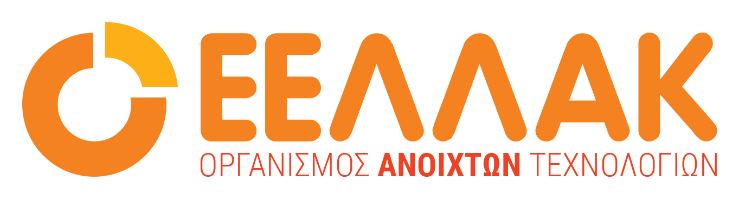 Αθήνα, 17 Φεβρουαρίου 2022ΔΕΛΤΙΟ ΤΥΠΟΥΔιαδικτυακή Εκδήλωση για την παρουσίαση έργων του 3ου Πανελλήνιου Διαγωνισμού Ανοιχτών Τεχνολογιών στην ΕκπαίδευσηΤην Παρασκευή 18 Φεβρουαρίου 2022 στις 13:00, η Οργανωτική Επιτροπή του Πανελλήνιου Διαγωνισμού Ανοιχτών Τεχνολογιών στην Εκπαίδευση, σε συνεργασία με το Ίδρυμα Ωνάση και τον Οργανισμό Ανοιχτών Τεχνολογιών ΕΕΛΛΑΚ διοργανώνουν διαδικτυακή Εκδήλωση για την παρουσίαση των έργων που διακρίθηκαν στον 3ο Πανελλήνιο Διαγωνισμό Ανοιχτών Τεχνολογιών στην Εκπαίδευση.Ο 3ος Πανελλήνιος Διαγωνισμός Ανοιχτών Τεχνολογιών στην Εκπαίδευση 2020-2021, είχε ως κεντρικό πυρήνα την “Τεχνητή Νοημοσύνη”  σε θεματικές που περιλαμβάνουν την υγεία, την παιδεία, τον πολιτισμό και την κοινωνία. Παρά τις αντίξοες συνθήκες που συνάντησαν λόγω της πανδημίας, 128 ομάδες μαθητών από σχολεία σε όλη την Ελλάδα κατέθεσαν τις δικές τους ευφάνταστες και πρωτότυπες προτάσεις έργων, αξιοποιώντας ανοιχτές τεχνολογίες, τρισδιάστατες τεχνολογίες σάρωσης σχεδιασμού εκτύπωσης και ανοιχτού λογισμικού.Οι ομάδες, συμπεριλαμβανομένων εκπαιδευτικών και μαθητών, από όλες τις εκπαιδευτικές βαθμίδες, συνδύασαν την ευρηματικότητά τους με την αγάπη τους για την κοινωνία και το περιβάλλον, και υλοποίησαν αξιέπαινα και μοναδικά έργα τηρώντας τους κανονισμούς του Διαγωνισμού. Στη διάρκεια της διαδικτυακής εκδήλωσης, οι ομάδες που διακρίθηκαν, θα παρουσιάσουν τα έργα τους, θα τα μοιραστούν με τους συμμαθητές τους και με την εκπαιδευτική κοινότητα, ενισχύοντας το αίσθημα της δημιουργίας, του διαμοιρασμού και της συνεργασίας. Είναι πολύ σπουδαίο να δοθεί αυτή η ευκαιρία στις μαθήτριες και στους μαθητές που εργάστηκαν με ζήλο και αγάπη για να μπορέσουν να ολοκληρώσουν τα έργα τους με την εποπτεία των εκπαιδευτικών  στις ιδιαίτερες συνθήκες της πανδημίας.Την εκδήλωση θα χαιρετίσουν:Αναστάσιος Εμβαλωτής, Μέλος Διοικητικού Συμβουλίου Ινστιτούτου Εκπαιδευτικής Πολιτικής, Καθηγητής στο Παιδαγωγικό Τμήμα Δημοτικής Εκπαίδευσης του Πανεπιστημίου ΙωαννίνωνΣτέφανος Κόλλιας, Πρόεδρος Διοικητικού Συμβουλίου Εθνικού Δικτύου Υποδομών Τεχνολογίας και Έρευνας (ΕΔΥΤΕ Α.Ε.)Ιωάννης Σταμέλος, Πρόεδρος ΔΣ Οργανισμού Ανοιχτών Τεχνολογιών-ΕΕΛΛΑΚΕυφροσύνη Τσιότσιου, Εκτελεστική Διευθύντρια Γραφείου Αθηνών της ΑΡΙΟΝΑ ΕΛΛΑΣ Α.Ε.Πρόδρομος Τσιαβός, Διευθυντής Ψηφιακής Ανάπτυξης και Καινοτομίας του Ιδρύματος ΩνάσηΣτη συνέχεια θα παρουσιάσουν τα έργα τους τα νηπιαγωγεία, δημοτικά σχολεία, γυμνάσια και λύκεια – ΕΠΑΛ.Η εκδήλωση θα ολοκληρωθεί με τον απολογισμό των έργων και το σχολιασμό τους από τον κο Μιχάλη Μπλέτσα, Διευθυντή Πληροφορικής Media Lab, ΜΙΤ. Μπορείτε να δείτε το πρόγραμμα αναλυτικά εδώ.Μπορείτε να παρακολουθήσετε την εκδήλωση, κάνοντας εγγραφή εδώ. _____Ο Οργανισμός Ανοιχτών Τεχνολογιών - ΕΕΛΛΑΚ ιδρύθηκε το 2008, σήμερα αποτελείται από 37 Πανεπιστήμια, Ερευνητικά Κέντρα και κοινωφελείς φορείς. Ο Οργανισμός Ανοιχτών Τεχνολογιών - ΕΕΛΛΑΚ έχει ως κύριο στόχο να συμβάλλει στην ανοιχτότητα και ειδικότερα στην προώθηση και ανάπτυξη των Ανοιχτών Προτύπων, του Ελεύθερου Λογισμικού, του Ανοιχτού Περιεχομένου, των Ανοιχτών Δεδομένων και των Τεχνολογιών Ανοιχτής Αρχιτεκτονικής στο χώρο της εκπαίδευσης, του δημόσιου τομέα και των επιχειρήσεων στην Ελλάδα, ενώ παράλληλα φιλοδοξεί να αποτελέσει κέντρο γνώσης και πλατφόρμα διαλόγου για τις ανοιχτές τεχνολογίες. Ανάμεσα στους φορείς που συμμετέχουν στον Οργανισμό Ανοιχτών Τεχνολογιών - ΕΕΛΛΑΚ είναι τα πιο πολλά ελληνικά Πανεπιστήμια και Ερευνητικά Κέντρα, ενώ για την υλοποίηση των δράσεων της ο Οργανισμός Ανοιχτών Τεχνολογιών - ΕΕΛΛΑΚ βασίζεται στην συνεργασία και ενεργή συμμετοχή των μελών της και της ελληνικής κοινότητας χρηστών και δημιουργών Ελεύθερου Λογισμικού, Ανοιχτού Περιεχομένου και Τεχνολογιών Ανοιχτής Αρχιτεκτονικής. Ο Οργανισμός Ανοιχτών Τεχνολογιών - ΕΕΛΛΑΚ εκπροσωπεί τα Creative Commons (wiki.creativecommons.org/Greece), είναι ιδρυτικό μέλος του COMMUNIA (www.communia-association.org), είναι ο ελληνικό κόμβος για το Open Data Institute (opendatainstitute.org), και είναι μέλος του Open Budget Initiative (internationalbudget.org/what-we-do/major-ibp-initiatives/open-budget-initiative).Επικοινωνία: Έλενα Μπάρκα 210 2209380, info@eellak.gr